L’Ardoise Soir et Week-End    -> Soirs de semaine et Dimanche midiEntrées : 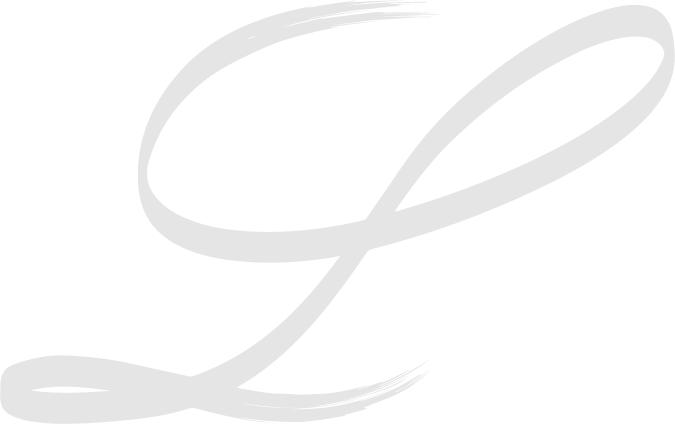 Fricassée d’Escargots et Champignons d’Alsace, crème à l’ail					    14€Foie Gras poêlé crème d’Amande compotée de Fruits Rouges					    17€L’œuf Parfait aux Cèpes émulsion de Sel Fumé au Bois de Hêtre					    14€Plats :  Quasi de Veau basse température, sur Queues d’écrevisses, crème de Homard			    28€Ballotine de Volaille au Foie Gras, Sabayon de Champagne, Pancakes de Maïs			    31€Filet de Bar de ligne, infusion Hibiscus et Combawa							    26€Cannelloni aux Potimarron et Girolles, Infusion aux Herbes du Jardin				    24€Desserts :Traditionnel Baba maison Rhum Antillais et crème montée					   	    11€Autour du Chocolat											    11€Poêlée de Figues, Sabayon Amaretto									    11€Prix TTC<<Tout nos plats sont fait maison et préparés à partir de produits bruts et frais, de ce fait certains plats peuvent parfois subirent quelques changements en fonction du marché. Merci de votre compréhension.>>